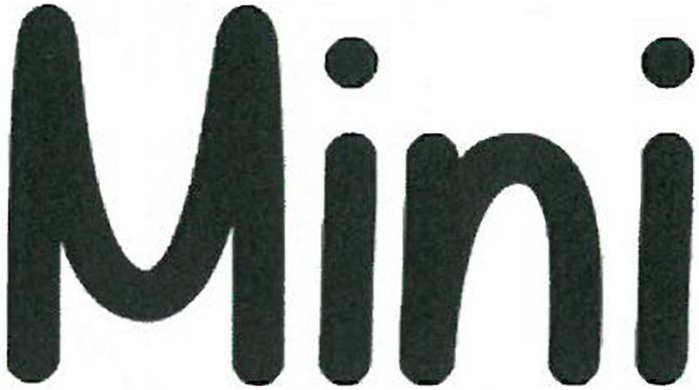 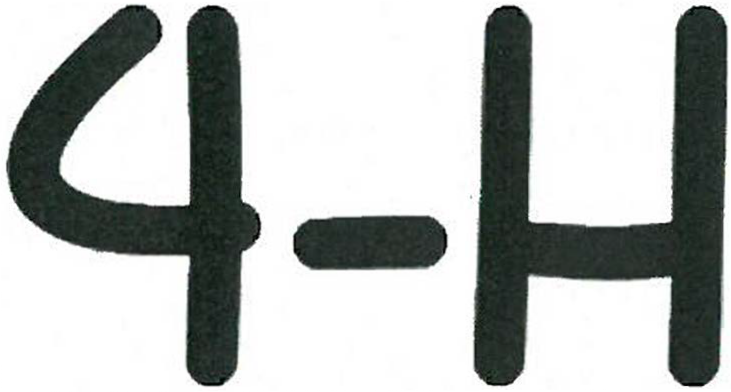 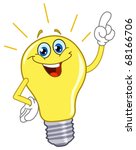 I	I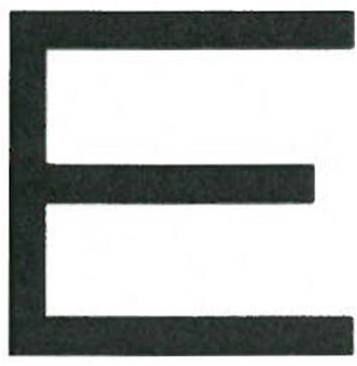 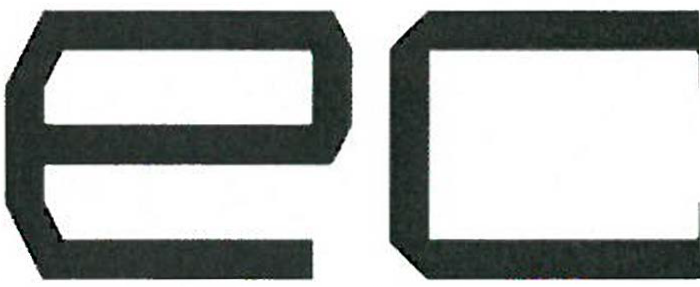 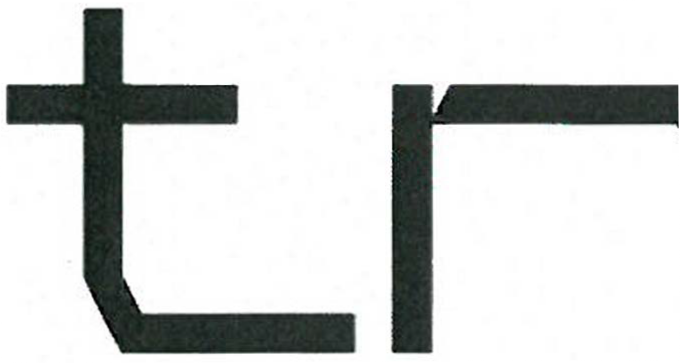 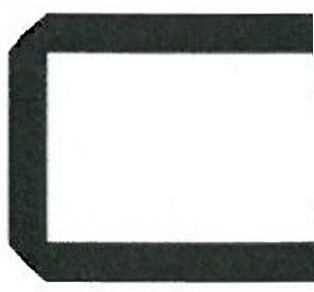 It is the policy of the Purdue University Cooperative Extension Service that all persons have equal opportunity and access to its educational programs. services, activities. and facilities without regard to race. religion. color. sex. age. national origin or ancestry. marit.11 status. parental status. sexual orientation. disability or status as a ,•eteran.Purdue University is an Aflirmative Action institution. This material may be available in alternative lormats.MINI ELECTRICIt's fun to learn about energy, especially renewable energy. In your electric project, you will learn about solar power as one source of renewable energy.          4-H Show ExhibitIn this project, you will need to purchase your own kit.  Exhibit - Start with a simple electric circuit kit and work your way to something more complex like a Circuit motor kit.All projects are to have a name label on them.  See you at the 4-H Show!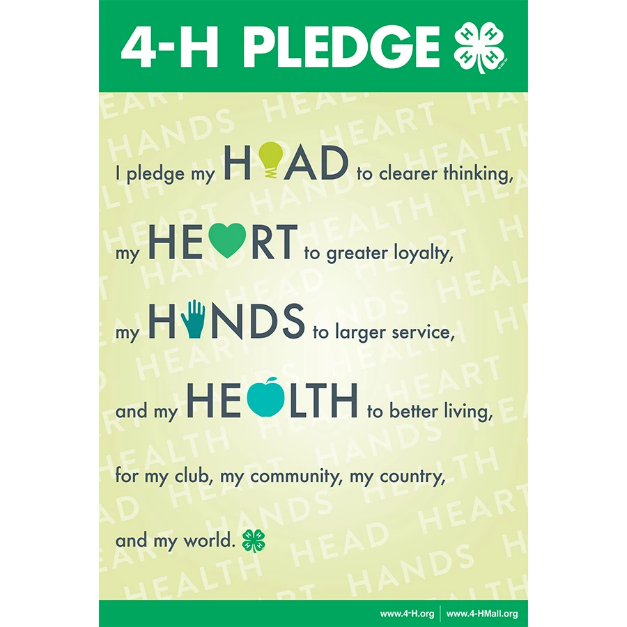 Solar energy comes from the sun. The sun is an important resource, as it helps sustain life. Without the sun, our planet would have no life. Through the use of technology, we are able to harness the energy from the sun to convert itto electricity.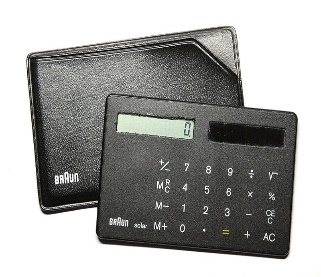 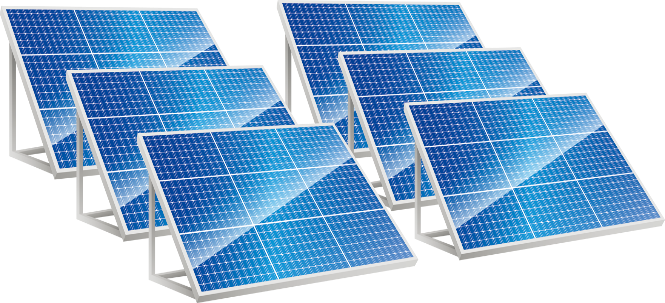 CONDUCTORS AND INSULATORSA conductor is a material that allows electricity to flow through it. An insulator is a material that electricity cannot flow through.Renewable Energy - Wind TurbinesUse the words at the bottom of the page to label the parts of the wind turbine.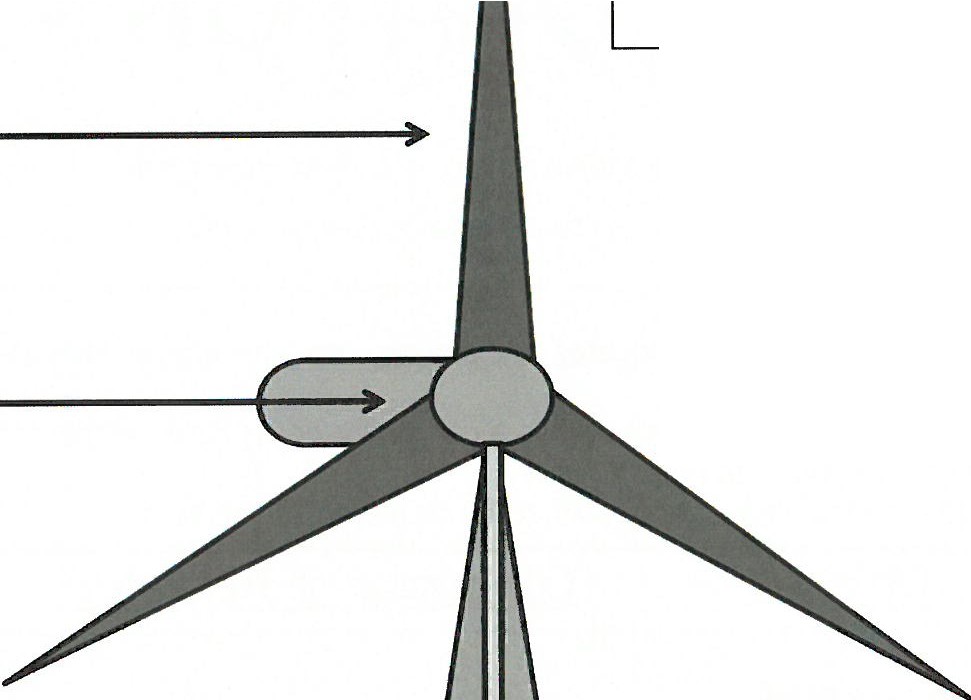 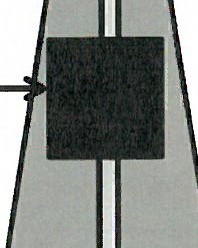 Energy TypesDirections: Use the words below to answer the questions and fill in the crossword puzzle.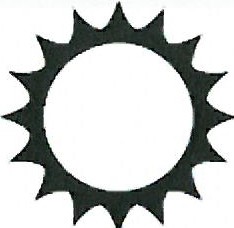 BATTERY ENERGY GASOLINE NONRENEWABLERENEWABLE SOLAR WIND■ ■ ■ ■   Project Directions:	To find out if an object is a conductor or insulator, use your energy stick to see if it lights up!Once you have determined if the item is a conductor or insulator, display the items you tested along with your findings.Don't forget to bring your energy stick to be displayed at the Show!   Project Directions:	To find out if an object is a conductor or insulator, use your energy stick to see if it lights up!Once you have determined if the item is a conductor or insulator, display the items you tested along with your findings.Don't forget to bring your energy stick to be displayed at the Show!ObjectConductor or Insulator?ObjectRubber BandPennyPaper ClipToothpick(Your Choice)(Your Choice)